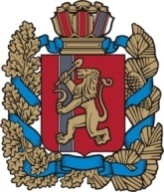 ЧАЙКОВСКИЙ СЕЛЬСКИЙ СОВЕТ ДЕПУТАТОВРЕШЕНИЕ          В соответствии с Федеральным законом от 06.10.2003   № 131-ФЗ «Об общих принципах организации местного самоуправления в Российской Федерации», Законом Российской Федерации от 09.12.1991 № 2003-1 «О налогах на имущество физических лиц» руководствуясь статьёй 21 Устава Чайковского сельсовета сельский Совет депутатов РЕШИЛ:Внести в решение Чайковского сельского Совета депутатов от 23.09.2005 № 30 «О налоге на имущество физических лиц» (в редакции от 02.07.2010 № 5-14. 22.04.2013   № 36-97) следующие изменения и дополнения:      1.1.  подпункт 1.2 пункта 1  дополнить абзацем  следующего содержания:             «Установить следующие ставки  налога на имущество физических лиц в зависимости от суммарной инвентаризационной стоимости объектов налогообложения, умноженной на коэффициент-дефлятор, определяемый в соответствии с положениями Налогового кодекса Российской Федерации.»        1.2. Подпункт 2.6 пункта 2 исключить. 2. Контроль за исполнением настоящего Решения возложить на постоянную комиссию по бюджету, финансам, налогам и сборам.        3. Решение  подлежит опубликованию в газете «Земля боготольская» и размещению на официальном сайте администрации Боготольского района        4. Настоящее Решение вступает в силу с 1 января 2015 года, но не ранее чем  по истечению одного месяца со дня опубликования и не ранее 1-го числа очередного налогового периода по соответствующему налогу.Глава Чайковского сельсовета, председатель сельского Совета депутатов	                                               В. С. СиняковРешение Чайковского сельского Совета депутатов от 23.09.2005 № 30 «О налоге на имущество физических лиц» (ред.  от 02.07.2010 № 5-14, 22.04.2013 № 36-97, 26.05.2014 № 48-129По состоянию на 12.05.2014Решение Чайковского сельского Совета депутатов23.09.2005 № 30от 30.09.2005                                                                                                                        № 30Чайковский сельский советБоготольский районРЕШЕНИЕпос. ЧайковскийО налоге на имущество физических лиц(в ред.  решений от 02.07.2010 № 5-14, от 22.04.2013 № 36-97, от 26.05.2014 № 48-129)    Руководствуясь Законом Российской Федерации «О налогах на имущество физических лиц» от 09.12.1991 г. № 2003-1, действующим Налоговым законодательством Российской Федерации, Чайковский сельский Совет депутатов РЕШИЛ:1. Установить настоящим решением на территории Чайковского сельсовета налог на имущество физических лиц1.1. Настоящим решение в соответствии с налоговым кодексом Российской Федерации. Законом Российской Федерации от 09 декабря 1991 года № 2003-1«О налогах на имущество физических лиц». Федеральным законом от 28.11.2009 г. № 283-ФЗ «О внесении изменений в отдельные законодательные акты Российской Федерации» определяются налоговые ставки налога на имущество физических лиц (далее - налог), а также устанавливаются налоговые льготы, порядок и сроки уплаты налога.1.2. Ставки налога устанавливаются в следующих пределах:Установить следующие ставки  налога на имущество физических лиц в зависимости от суммарной инвентаризационной стоимости объектов налогообложения, умноженной на коэффициент-дефлятор, определяемый в соответствии с положениями Налогового кодекса Российской Федерации.2. Порядок исчисления и уплаты налога.2.1. Начисление налогов производится налоговыми органами. Лица, имеющие право на льготы, самостоятельно предоставляют необходимые документы в налоговые органы.2.2. В случае несвоевременного обращения за предоставлением льготы по уплате налогов перерасчет суммы налогов производится не более чем за три предыдущие года по письменному заявлению налогоплательщиков.2.3. Налог исчисляется на основании данных об их инвентаризационной стоимости по состоянию на 1 января каждого года.2.4. Органами, предоставляющими в налоговый орган сведения, являются органы, осуществляющие кадастровый учёт, ведение государственного кадастра недвижимости и государственную регистрацию права на недвижимое имущество и сделок с ним, а также органы технической инвентаризации.2.5. Налоговые уведомления об оплате налога вручаются налогоплательщикам налоговыми органами ежегодно не позднее 1 августа.2.6. Уплата налога производится владельцами равными долями в два срока не позднее 15 сентября и 15 ноября.(исключён Решением от 26.05.2014 № 48-129)2.7. Лица своевременно не привлеченные к уплате налога, уплачивают его не более чем за три года, предшествующих календарному году направления налогового уведомления в связи с привлечением к уплате налога.2.8. Перерасчет суммы налога в отношении лиц, которые обязаны уплачивать налог на основании налогового  уведомления, допускается не более чем за три года, предшествующих календарному году направления налогового уведомления в связи с перерасчётом суммы налога. 3. Льготы по налогам.3.1. От уплаты налога на имущество физических лиц освобождаются граждане, перечисленные в п. 1 ст. 4 Закона РФ «О налогах на имущество физических лиц».3.2. Налог на строения,  помещения и сооружения не уплачивается физическими лицами, перечисленными в п. 2 ст. 4 закона РФ «О налогах на имущество физических лиц».4. Налог вводится в действие на территории Чайковского сельсовета с 01.01.06 г. 5. Настоящее решение подлежит официальному опубликованию в средствах  массовой информации.6. Настоящее Решение вступает в силу с 01 января 2011 года, но не ранее чем по истечении одного месяца со дня опубликования в газете «Земля боготольская» и не ранее 1-го числа очередного налогового периода по соответствующему налогу.7. Контроль за исполнением решения возложить на постоянную комиссию по бюджету, финансам, налогам и сборам.Глава сельсовета председатель сельского Совета                                                                       В. С. СиняковЧайковский сельский советБоготольский районРЕШЕНИЕ23 сентября 2005                                                                                                              № 30О налоге на имущество физических лиц    Руководствуясь Законом Российской Федерации «О налогах на имущество физических лиц» от 09.12.1991 г. № 2003-1, действующим Налоговым законодательством Российской Федерации,    Чайковский сельский Совет депутатов РЕШИЛ:1. Установить настоящим решением на территории Чайковского сельсовета налог на имущество физических лиц1.1. Настоящим решение в соответствии с Законом Российской Федерации от 09 декабря 1991 года № 2003-1«О налогах на имущество физических лиц» определяются налоговые ставки налога на имущество физических лиц (далее - налог), а также устанавливаются налоговые льготы, порядок и сроки уплаты налога.Налоговые ставки устанавливаются в следующих размерахПорядок исчисления и уплаты налога.      2.1. Начисление налогов производится налоговыми органами. Лица, имеющие право на льготы, самостоятельно предоставляют необходимые документы в налоговые органы.      2.2. В случае несвоевременного обращения за предоставлением льготы по уплате налогов перерасчет суммы налогов производится не более чем за три предыдущие года по письменному заявлению налогоплательщиков.      2.3. Налог на строения, помещения и сооружения исчисляется на основании данных об их инвентаризационной стоимости по состоянию на 1 января каждого года.      2.4. Органы, осуществляющие регистрацию прав на недвижимое имущество и сделок с ним, а так же органы технической  инвентаризации в соответствии с требованиями законодательства обязаны ежегодно до 1 марта представить в налоговый орган сведения, необходимые  для исчисления налогов, по состоянию на 1 января текущего года.Данные, необходимые для исчисления налоговых платежей, предоставляются налоговым органам бесплатно.2.5. Платежные извещения об оплате налога вручаются налогоплательщикам налоговыми органами ежегодно не позднее 1 августа.2.6. Уплата налога производится владельцами равными долями в два срока не позднее 15 сентября и 15 ноября.2.7. Лица своевременно не привлеченные к уплате налога, уплачивают его не более чем за три предыдущих года.2.8. Пересмотр неправильно произведенного налогообложения допускается не более чем за три предыдущих года.  Льготы по налогам.3.1. От уплаты налога на имущество физических лиц освобождаются граждане, перечисленные в п. 1 ст. 4 Закона РФ «О налогах на имущество физических лиц».3.2. Налог на строения,  помещения и сооружения не уплачивается физическими лицами, перечисленными в п. 2 ст. 4 закона РФ «О налогах на имущество физических лиц».  Налог вводится в действие на территории Чайковского сельсовета с 01.01.06 г. Настоящее решение подлежит официальному опубликованию в средствах  массовой информации.Настоящее решение вступает в силу с 1 января 2006 года, но не ранее чем по истечении одного месяца со дня его официального опубликования в районной газете.Контроль за исполнением решения возложить на постоянную комиссию по бюджету, финансам, налогам и сборам.Глава сельсовета:                                   В. С. СиняковЧайковский сельский Совет депутатовБоготольского район  РЕШЕНИЕ" 02 "   июля    .                              пос. Чайковский                                             №  5-14О внесении изменений в Решение  № 30от 23.09.2005 г. «О налоге на имущество физических лиц»            Руководствуясь налоговым кодексом Российской Федерации, Законом РФ от 09.12.1991 г. № 2003-1 «О налогах на имущество физических лиц»,  Федеральным законом от 28.11.2009 г. № 283-ФЗ «О внесении изменений в отдельные законодательные акты Российской Федерации», статьёй 21 Устава Чайковского сельсовета Боготольского района Красноярского края сельский Совет депутатов  РЕШИЛ внести в Решение от 23.09.2005 г. № 30 «О налоге на имущество физических лиц» следующие изменения:1. В пункте 1:    1.1. В пункте 1.1. после слова «в соответствии»  дополнить словами «с налоговым кодексом Российской Федерации», и после слов «О налогах на имущество физических лиц», дополнить словами «Федеральным законом от 28.11.2009 г. № 283-ФЗ «О внесении изменений в отдельные законодательные акты Российской Федерации»     1.2. Пункт 1.2.изложить в следующей редакции:     «1.2. Ставки налога устанавливаются в следующих пределах:    1.3. Дополнить пунктом 1.3. следующего содержания:    «1.3. Объектами налогообложения признаются следующие виды имущества:- жилой дом;- квартира;- комната;- дача;- гараж;- иное строение, помещение и сооружение;- доля в праве общей собственности на имущество, указанное в абзацах 2-6 настоящего подпункта».2. В пункте 2:    2.1.В подпункте 2.3. слова «на строения, помещения и сооружения»  исключить.     2.2. Подпункт 2.4. изложить в новой редакции:«Органами, предоставляющими в налоговый орган сведения, являются органы, осуществляющие кадастровый учёт, ведение государственного кадастра недвижимости и государственную регистрацию права на недвижимое имущество и сделок с ним, а также органы технической инвентаризации».      2.3. В подпункте 2.5. слова «Платёжные извещения» заменить словами  «Налоговые уведомления».     2.4. В подпункте 2.7. слова после слов «чем за три» заменить словами «года, предшествующих календарному году направления налогового уведомления в связи с привлечением к уплате налога».     2.5. Подпункт 2.8. изложить в следующей редакции:   «2.8. Перерасчет суммы налога в отношении лиц, которые обязаны уплачивать налог на основании налогового  уведомления, допускается не более чем за три года, предшествующих календарному году направления налогового уведомления в связи с перерасчётом суммы налога».3. Пункт 6 изложить в редакции:«6. Настоящее Решение вступает в силу с 01 января 2011 года, но не ранее чем по истечении одного месяца со дня опубликования в газете «Земля боготольская» и не ранее 1-го числа очередного налогового периода по соответствующему налогу».Глава Чайковского сельсовета                                                                        В. С. СиняковЧАЙКОВСКИЙ СЕЛЬСКИЙ СОВЕТ ДЕПУТАТОВРЕШЕНИЕ                   В соответствии с  частью 4 статьи 12 Налогового Кодекса Российской Федерации и приведением решения Чайковского сельского Совета депутатов от 23.09.2005 № 30 «О налоге на имущество физических лиц» (в редакции от 02.07.2010 № 5-14) в соответствие с действующим законодательством сельский Совет депутатов РЕШИЛ:Внести в решение Чайковского сельского Совета депутатов от 23.09.2005 № 30 «О налоге на имущество физических лиц» (в редакции от 02.07.2010 № 5-14) следующие изменения:1.1. Подпункт 1.3 пункта 1 исключить.2. Контроль за исполнением настоящего Решения возложить на постоянную комиссию по бюджету, финансам, налогам и сборам.3. Настоящее Решение  подлежит опубликованию в общественно-политической газете г. Боготола и Боготольского района «Земля боготольская».Глава Чайковского сельсовета, председатель сельского Совета депутатов	                                               В. С. Синяков не правильно с края   новый от 22.04.2014 № 24-04911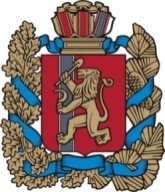 ЧАЙКОВСКИЙ СЕЛЬСКИЙ СОВЕТ ДЕПУТАТОВРЕШЕНИЕ /проект/         В соответствии с Федеральным законом от 02.12.2013 № 334-ФЗ «О внесении изменений в часть вторую налогового кодекса Российской Федерации», статью 5 закона Российской Федерации «О налогах на имущество физических лиц» руководствуясь статьёй 21 Устава Чайковского сельсовета сельский Совет депутатов РЕШИЛ:Внести в решение Чайковского сельского Совета депутатов от 23.09.2005 № 30 «О налоге на имущество физических лиц» (в редакции от 02.07.2010 № 5-14. 22.04.2013         № 36-97) следующие изменения:Подпункт 2.6 пункта 2 изложить в редакции:«2.6. Уплата налога производится физическими лицами не позднее 1 октября года следующего за истекшим налоговым периодом.»2. Контроль за исполнением настоящего Решения возложить на постоянную комиссию по бюджету, финансам, налогам и сборам.        3. Решение  подлежит опубликованию в газете «Земля боготольская» и размещению на официальном сайте администрации Боготольского района в сети Интернет www/.bogotol-r.ru..       4. Настоящее Решение вступает в силу с 1 января 2015 года, но не ранее чем  по истечению одного месяца со дня опубликования и не ранее 1-го числа очередного налогового периода по соответствующему налогу.Глава Чайковского сельсовета, председатель сельского Совета депутатов	                                               В. С. Синяковот 26 мая 201 г.          пос. Чайковский                № 48-129О внесении изменений и дополнений в решение Чайковского сельского Совета депутатов от 23.09.2005 № 30 «О налоге на имущество физических лиц»Суммарная инвентаризационная стоимость объектов налогообложенияСтавка налогаДо 300 тыс. рублей (включительно) 0,1     процента Свыше 300 тыс. рублей до 500 тыс. рублей (включительно) 0,11   процента Свыше 500 тыс. рублей 0,31  процента Стоимость имуществаСтавка налога, %до 300 тыс. руб 0,07 от 300 до 500 тыс. руб 0,1 свыше 500 тыс. руб 0,3Суммарная инвентаризационная стоимость объектов налогообложенияСтавка налогаДо 300 тыс. рублей (включительно) 0,1     процента Свыше 300 тыс. рублей до 500 тыс. рублей (включительно) 0,11   процента Свыше 500 тыс. рублей 0,31  процента от 22 апреля 2013 г.          пос. Чайковский                № 36-97О внесении изменений и дополнений в решение Чайковского сельского Совета депутатов от 23.09.2005 № 30 «О налоге на имущество физических лиц»от 201 г.          пос. Чайковский                № О внесении изменений и дополнений в решение Чайковского сельского Совета депутатов от 23.09.2005 № 30 «О налоге на имущество физических лиц»